Publicado en  el 05/07/2016 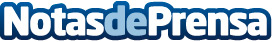 La Generalitat aprueba el convenio anual entre el CAR de Sant Cugat y el Consejo Superior de Deportes para realizar actividades y modernizar las instalaciones del centroEl objetivo del convenio es regular la relación entre las tres partes para colaborar en la realización de actividades, así como la construcción de instalaciones deportivas y modernización del centroDatos de contacto:Nota de prensa publicada en: https://www.notasdeprensa.es/la-generalitat-aprueba-el-convenio-anual-entre Categorias: Nacional Cataluña Otros deportes http://www.notasdeprensa.es